University Endowment LandsMinutes from theCOMMUNITY ADVISORY COUNCIL MEETINGMonday, June 20, 2016Minutes from the meeting of the University Endowment Lands (UEL) Community Advisory Council (CAC) held at 6 pm on June 20, 2016 in the Community Amenity Space at 300-5755 Dalhousie Road, Vancouver, B.C.CAC Members Present:Dave Forsyth, Area A, PresidentJaymie Ho, Area B, Vice PresidentPeter McConnell, Area C, Secretary-TreasurerLynne Pomfret, Area AMojan Nozari, Area DJustin LeBlanc, Area DHong Chen, Area DUEL Staff Present:Jonn Braman, ManagerHugh Kellas, Strategic PlannerDelegations:Maria Harris, Electoral Area A DirectorCall to Order at 6:03 p.m.Open Public SessionApproval of AgendaMoved and Carried.That the agenda be approved as amended to add to Old Business 8.2 Parking on Blanca, 8.3 Water Quality and 8.4 Norma Rose Point School Noise Issues and 9.2 Society Act Bylaw Changes and 9.3 Catherine’s resignation and 11. An In-Camera Session.Approval of May 2016 CAC MinutesMoved and CarriedThat the minutes of the Community Advisory Council regular meeting of May 16, 2016 be approved as presented.DelegationsMaria Harris, Electoral A Director, thanked CAC and UEL for distribution of Metro Vancouver information and recommended that members of the CAC read the new Eco friendly planting guide for the Metro Region.  She also advised that good progress has been made toward improving the air quality of Metro Vancouver.  She provided a general update on the unfolding transit picture, advising that Gregor Robertson and Justin Trudeau’s recent announcements did not include any new directions.  Metro Vancouver is studying how to fund regionally based projects for the second phase of transit along Broadway which will require provincial action since Mayors can only approve property tax increases.  She felt provincial action will be challenging in an election year.CAC CorrespondenceBank Statement The bank statement for the period ending June 6, 2016 had not been sent to Jonn from Laurie and will be presented electronically.Next MeetingMonday, July 18 at 6 p.m. in the Community Amenity Space at #300-5755 Dalhousie RoadUEL Manager Report to the CACJonn said he was looking for comment from the CAC on the draft bylaws relating to Block F. Dave Forsyth said would be forthcoming later on in the Agenda.  Jonn advised he had received 14 written comments from members of the community and that about 100 members had attended the open house.  He reviewed the process that will be followed by the UEL Manager in advising the Minister of community comments.  He said that if there were technical issues or flaws in the bylaws, these would be rectified.  If they were substantive issues, the applicant would be given an opportunity to consider and formulate a position, possibly making adjustment to the bylaw before it goes to the Minister.  In any case, the Manager will present the bylaws and bylaw amendments to the Minister with options for him to consider. The Minister is not obliged to follow any of the options and may take as long as he wishes to reach a decision. The community responses, a summary report from the public meeting, and comment from stakeholders, ADP and CAC will be attached to the report to the Minister. The UEL community will not be advised in advance of the Minister of the Manager’s report recommendations.  Hugh Kellas clarified the Minister’s timeline as having two decision points: (1) The Minister will decide whether he intends to enact the bylaws and bylaw amendments, following which public notification will be provided, per the UEL Act. The Manager stated he would advise the CAC when this occurs.  (2) The community will then have access to the bylaws and bylaw amendments that the Minister would enact.  (3) The Minister will make decision not more than 60 days and not less than 30 days after signifying his intent.New Development PermitsNew development permits were granted for 1576 Newton Crescent and 5637 University Boulevard.7.2	Pacific Spirit Park Service Yard Open House – Weds, June 22nd at St. Phillips Church in DunbarOld BusinessBlock F. Working Group Report – By Ron Pears, Working Group ChairRon advised that there are still major issues that the community would like to have dealt with.  These include the Community Center, Tree Height, Building Heights related to Tree Heights, Noise Guidelines, Affordable Rental, Access to Daycare, inclusion of fast food as outright business use and wine turbines.   Dave Forsyth advised that the CAC had received the draft report and approved it.  A vote was held to in favor of submitting it formally to the UEL Manager.   The vote was five in favor.   One committee member was absent for the proceedings and wrote a letter of support of the CAC document after coming in too late in the proceedings to vote. 8.2. Parking on BlancaUEL Manager advised that limited night time monitoring was being undertaken. Night time parking enforcement monitored the situation during the first night and placed violation notices on motorhomes near the end of the shift. On the second night, towing notices were issued. Because of the size of vehicles, a towing company with large trucks were involved. They are only allowed to tow vehicles that had received parking tickets. This took the UEL office a lot of organization and time for what Jonn felt was a low priority.  He is still monitoring the situation.  In the meantime, a number of the offending vehicles have started parking on 16th.Water QualityUEL Manager advised that 2015 Water Quality Report was still under review. He said he had sent the report back to consultants and that all data on UEL water quality is available at the UEL office and provided to Metro Vancouver and Vancouver Coastal Health. Water quality is reviewed weekly. Pete explained that he had seen substantial inconsistencies between the raw data and the reporting in reviewing last year’s report. Norma Point Rose NoiseMojan advised that the offending unit is turned off but no buffer or repairs have been done.  The units have been off for six months. New BusinessBicycle StorageJustin asked why “No Bicycle” parking stickers were being put up on lampposts and street signs on Dalhousie Rd and what could be done to expand bike storage options.  He noted that the UEL provides car parking on the street for residents and it seems like more should be done for bike parking.  He requested that stickers be removed from the lampposts since residents have no other options.Jonn refused to remove the stickers saying that every year the UEL gets a large number of abandoned bikes and that a limited number of bike racks have been provided for day use.  He said that residents need to take up bike parking with their strata councils, not the UEL.   He said that the notices are to let people know long term overnight parking is not allowed.  Bikes are monitored (tied with red string) and if they are not moved, the UEL collects them and records them. The UEL coordinates with the RCMP on stolen bikes.  Bikes are stored for about 30 days and if not claimed, they are disposed of. He felt that most residents do not want to see bikes locked to street signs and lampposts and that it makes maintenance problematic.There followed a long discussion over commuter use of UEL bike racks and multifamily residences not providing sufficient bike storage for student rentals. Jonn indicated that he doubted more bike racks would do anything significant to resolve the bicycle parking issues as commuters would probably home in on the spaces. Jonn commented that it was not the UEL’s role to get involved in bike storage issues within private property (buildings) and that public storage of bicycles, especially non-resident bikes would be an unfair burden on residents if it became a publically maintained cost.  It was suggested that a letter from the UEL office to strata council and property managers would carry more weight than letters from student renters due to perceived clout.  Jonn was not willing to do anything more than what is already being done citing the cost of bike racks and the cost of monitoring, relative to other pressing issues in the UEL. One resident suggested that it was cheaper to lock bikes to poles and that they should be allowed, not discouraged. Several residents expressed their support for more bike storage, and more steps to encourage greater bike usage, especially in the village.   They felt more needed to be done to support sustainable bike transit, rather than discourage bike use.Jonn suggested that the CAC strike a subcommittee to better determine the number of bikes being stored within the community, by whom and where, and the number of bikes being parked indiscriminately as well as in bike racks. How many bikes don’t have storage and what actions have residents taken with their property managers to help resolve the problem?  He felt more data was necessary before the UEL office would consider making bike storage a higher priority and that he was only able to act within the bylaws.  The bylaws state that building owners have to provide a certain number of bikes per residence.  He suggested that all bicycle owners get their bikes registered, recording serial numbers, and when a bike goes missing, to contact the RCMP. He suggested an App like “Garage 529” to register bikes.  Jaymie asked how many bikes are claimed when the UEL removes them.  Jonn replied out of 100 bikes, about two at most had been claimed.  Residents expressed frustration at a lack of understanding of the UEL process or who to call to find out about missing bikes.  Jonn said they should call the RCMP.  It was suggested that the UEL put up signs with a number to call to claim bikes.A suggestion was made that the sodden dirt strips in front of the UEL marketplace as well as several corners of Everett Park would be ideal locations for more bike racks and that more consideration be given to covered bike parking for both residents and commuters using the University Marketplace vendors.Society Act Bylaw ChangesDave explained that a lawyer had been hired to revise and update the CAC bylaws and constitution and that work was proceeding.  We have two years to comply with the act and he and Pete have reviewed and signed off on a letter of engagement. Maria recommended that the term of office be revised.  Dave noted that several changes have been identified already and these would be communicated with the CAC for comment in due course.Catherine leavingDue to family issues, Catherine is travelling more to Asia and feels that she can no longer act as our Administrative Assistant and gave notice effective November.   Jaymie and Dave will form a subcommittee to recruit a new assistant and ask for Catherine’s help in creating a job description.   10.0	Questions from the Public to the CAC10.1	Maintenance of Trees along Wesbrook Crescent.  Jonn explained that three trees had been removed due to splitting damage which made the trees unsafe.  Tree consultants are updating tree inventory and working on a long range tree plan. We now have new gardener who has been trimming trees for suckers.  Water bags have been placed on younger trees and trees at risk. 10.2	Bike Parking/Car Parking.   It is quite difficult for local residents who ride their bikes to the village to shop to find a place to lock up their bikes. She requested more consideration of current residents.10.3	Construction related parking.  Why are construction related trucks allowed to park in front of neighboring homes without permits when community members are prohibited from parking in front of other people’s homes without permits?  What is the UEL doing to monitor the situation which is very stressful for residents adjacent to homes under construction? Why is the UEL so intent on removing bikes after two weeks and not removing trucks which often park for two years or longer by construction sites?  Jonn said the building inspector generally monitors construction parking.  He felt it is often better to allow neighborhood parking for these vehicles rather than have parking issues slow down construction.10.4	Bike parking. One resident said that they have no problem esthetically with bikes being locked to posts and that she hoped the UEL would adopt a more sustainable eco-friendly bike approach and remove the signs.  Jonn said he would not be removing signs.11. Meeting adjournment 7:30, followed by In-Camera Session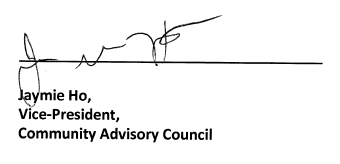 